27/05/2022 16:55BionexoResultado da Tomada de PreçosNº20222004A060HMIO Instituto de Gestão e Humanização – IGH, entidade de direito privado e sem fins lucrativos,classificado como Organização Social, vem tornar público a realização do Processo Seletivo deCompras, com a finalidade de adquirir bens, materiais e/ou medicamentos para o HMI - HospitalEstadual Materno-Infantil Dr. Jurandir do Nascimento, com endereço à Av. Perimetral, s/n,Quadra. 37, Lote 14, Setor Coimbra, Goiânia/GO, CEP: 74.530-020.Objeto: MATERIAL DE INFORMÁTICABionexo do Brasil LtdaRelatório emitido em 27/05/2022 16:53Tipo de Compra: Cotação via Bionexo/E-mailGoiânia: 27 de Maio de 2022CompradorIGH - Hospital Materno Infantil (11.858.570/0002-14)AV. PERIMETRAL, ESQUINA C/ RUA R7, SN - SETOR COIMBRA - GOIÂNIA, GO CEP: 74.530-020Relação de Itens (Confirmação)Pedido de Cotação : 216254036COTAÇÃO N. 16621 - MATERIAL DE INFORMÁTICA - HMI ABRIL/2022Frete PróprioObservações: PAGAMENTO: Somente a prazo e por meio de depósito em conta PJ do fornecedor. *FRETE: Só serão aceitas propostas com frete CIF epara entrega no endereço: RUA R7 C/ AV PERIMETRAL, SETOR COIMBRA, Goiânia/GO CEP: 74.530-020, dia e horário especificado. *CERTIDÕES: AsCertidões Municipal, Estadual de Goiás, Federal, FGTS e Trabalhista devem estar regulares desde a data da emissão da proposta até a data dopagamento. *REGULAMENTO: O processo de compras obedecerá ao Regulamento de Compras do IGH, prevalecendo este em relação a estes termosem caso de divergência.Tipo de Cotação: Cotação NormalFornecedor : Todos os FornecedoresData de Confirmação : TodasFaturamentoMínimoValidade daPropostaCondições dePagamentoFornecedorPrazo de EntregaFrete ObservaçõesF A PEREIRA EIRELIAPARECIDA DE GOIÂNIA - GOMega DistribuiÃ§Ã£o e RepresentaÃ§Ã£o -(62) 329525402 dias apósconfirmação12R$ 150,000001/05/202230 ddlCIFCIFnullnullvendas.mega04@gmail.comMais informaçõesFabiana Alves De Carvalho02192332173ITAPIRAPUÃ - GOFABIANA ALVES DE CARVALHO - (62) 9852-10 dias apósR$ 100,000001/05/202230 ddlconfirmação90848hallisson2006@hotmail.comMais informaçõesProgramaçãode EntregaPreçoUnitário FábricaPreçoValorTotalProdutoCódigoFabricante Embalagem Fornecedor Comentário JustificativaRent(%) QuantidadeUsuárioCABO GIGAETHERNETUTP CAT.6 - 4PARES ->CABO DEDADOSCABO DEGIGABITATHERNETU/UTP CAT.6REDE CAT -DioneiCajueiro DaSilva;Fornecedores5 CAIXACOM 305METROS -MEGATRON-1e 2F A PEREIRAEIRELIR$R$R$146760-1MEGATRON responderamincorretamente2 Peca23 AWG 4685,0000 0,00001.370,0000PARES CMANSI/TIA/EIA-02/05/202217:20o item cotado.568.2-D ROHSETL 100%COBREMEGATRONHOMOLOGADOANATEL CORAZUL. CAIXATotalParcial:R$2.01.370,0000Total de Itens da Cotação: 2Total de Itens Impressos: 1Programaçãode EntregaPreçoUnitário FábricaPreçoValorTotalProdutoCódigoFabricante Embalagem Fornecedor Comentário JustificativaRent(%) QuantidadeUsuárioPATCHDioneiCajueiro DaSilvaPATCH PANELPANEL 24PORTASCAT-6 -PANEL -PANEL;Fornecedor 1não atingiufaturamento 243,0000 0,0000mínimo.Fabiana AlvesDe Carvalho24 PORTASCAT-6 -R$R$R$729,0000225829-UNDnull3 Unidade02192332173UNIDADE02/05/202217:20TotalParcial:R$729,000035.0.0Total de Itens da Cotação: 2Total de Itens Impressos: 1TotalGeral:R$2.099,0000Clique aqui para geração de relatório completo com quebra de páginahttps://bionexo.bionexo.com/jsp/RelatPDC/relat_adjudica.jsp1/1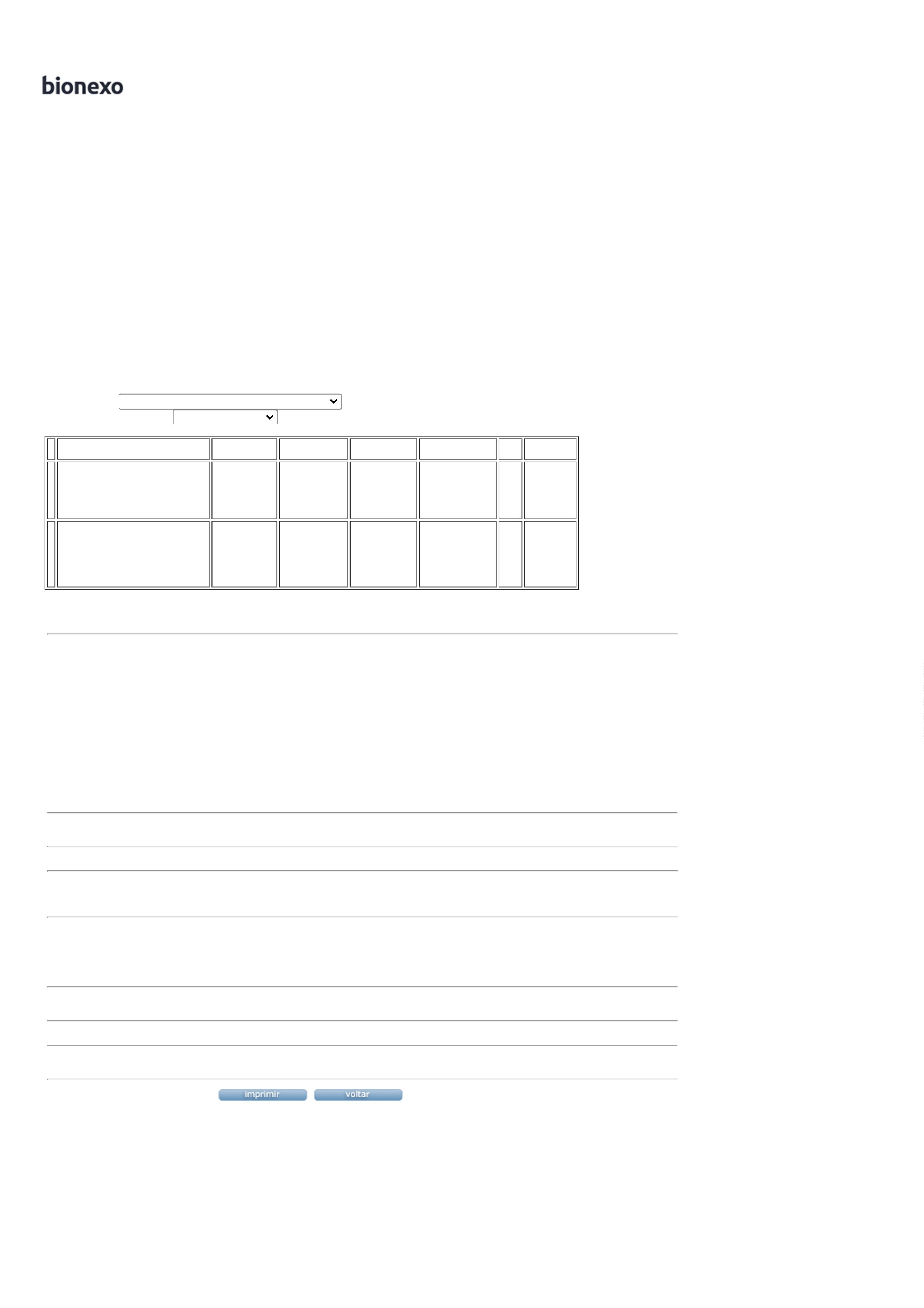 